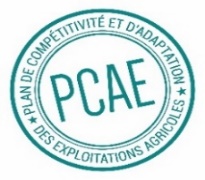 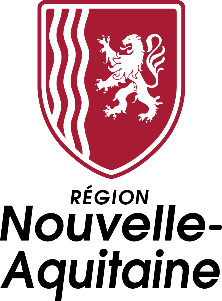 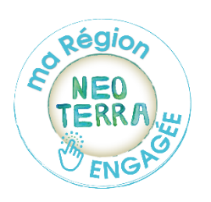 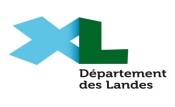 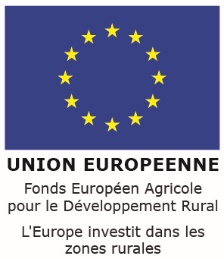 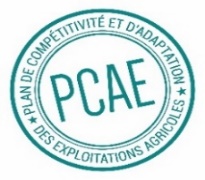 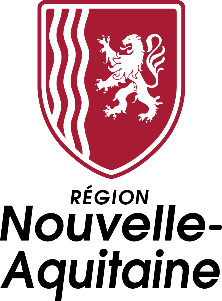 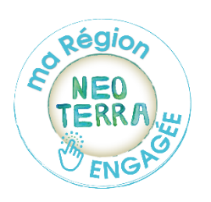 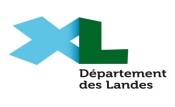 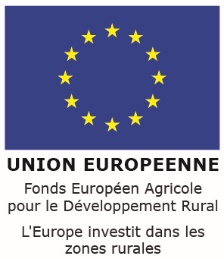 Reconnaissance de validation des annexes relatives aux critères d’éligibilité et de sélection retenus par le porteur de projetA LA DEMANDE D’AIDE – Engagement sur l’exactitude des renseignements fournis dans le cadre des critères d’éligibilité et de sélection retenusJe soussigné / Nous soussignons :Représentant l’exploitation :N° SIRET : Atteste / attestons l’exactitude des renseignements fournis concernant mon / notre exploitation dans les annexes identifiées dans la liste 1 (page suivante) relatives au projet.Fait à :Le :Signature(s) du demandeur, du représentant légal en cas de forme sociétaire, de tous les associés en cas de GAEC :Liste 1 : Identification des annexes transmises dans le cadre de la demande d’aide en lien avec les critères d’éligibilité applicables à la ou aux filière(s) concernée(s) par le projet et les critères de sélection retenusA LA DEMANDE DE PAIEMENT – Engagement sur l’exactitude des renseignements fournis dans le cadre des critères d’éligibilité et de sélection retenusJe soussigné / Nous soussignons :Représentant l’exploitation :N° SIRET : Atteste / attestons l’exactitude des renseignements fournis concernant mon / notre exploitation dans les annexes identifiées dans la liste 2 (page suivante) relatives au projet.Fait à :Le :Signature(s) du demandeur, du représentant légal en cas de forme sociétaire, de tous les associés en cas de GAEC :Liste 2 : Identification des annexes transmises dans le cadre de la demande de solde en lien avec les critères d’éligibilité applicables à la ou aux filière(s) concernée(s) par le projet et les critères de sélection retenusA LA DEMANDE D’AIDE - Annexes concernéesVeuillez cocher la ou les case(s) correspondante(s) à/ aux annexe(s) transmise(s)Date de réalisationNom, prénom et signature du technicien ayant réalisé le diagnostic, ou accompagné la réalisation des autodiagnosticsVeuillez préciser l’organisme  Annexe A : Auto-diagnostic démontrant l’absence totale de besoin d’ouvrages de stockage ou de traitement d’effluents d’élevage sur l’ensemble de l’exploitation Annexe B : Grille auto-diagnostic GDS biosécurité filières bovines Annexe C : Dispositifs de contention – onglets : 1. Bovins 2. Ovins Annexe D : Bien-être animal - onglets : 1. Bovins viande 2. Ovins 3. Porcins 4. Porcins 5. Caprins lait 6. Volailles Palmipèdes Annexe F : Critère de sélection herbivores « A) Système pâturant ou B) Accès des animaux à l’extérieur » Annexe G : Critère de sélection monogastriques / granivores : « A) système plein air ou B) accès des animaux à l’extérieur » Annexe H : Critère de sélection : « mode de logement alternatif favorable au bien-être animal » - nurserie caprins lait Annexe I : Critère de sélection : « adaptation d’un bâtiment d’élevage de ruminant au changement climatique » Annexe J : Critère de sélection « bâtiment BEBC – volailles » Annexe K : Critère de sélection « Bâtiment BEBC – porcin » Annexe M : Diagnostic eau – compte-rendu de l’étude avant-projetA LA DEMANDE DE SOLDE - Annexes concernéesVeuillez cocher la ou les case(s) correspondante(s) à/ aux annexe(s) transmise(s)Date de réalisationNom, prénom et signature du technicien ayant réalisé le diagnostic, ou accompagné la réalisation des autodiagnosticsVeuillez préciser l’organisme Annexe C : Dispositifs de contention – onglets : 1. Bovins 2. Ovins Annexe D : Bien-être animal - onglet : 5. Caprins lait Annexe F : Critère de sélection herbivores « A) Système pâturant ou B) Accès des animaux à l’extérieur » Annexe G : Critère de sélection monogastriques / granivores : « A) système plein air ou B) accès des animaux à l’extérieur »3 Annexe H : Critère de sélection : « mode de logement alternatif favorable au bien-être animal » - nurserie caprins lait Annexe I : Critère de sélection : « adaptation d’un bâtiment d’élevage de ruminant au changement climatique » Annexe J : Critère de sélection « bâtiment BEBC – volailles » Annexe K : Critère de sélection « Bâtiment BEBC – porcin »